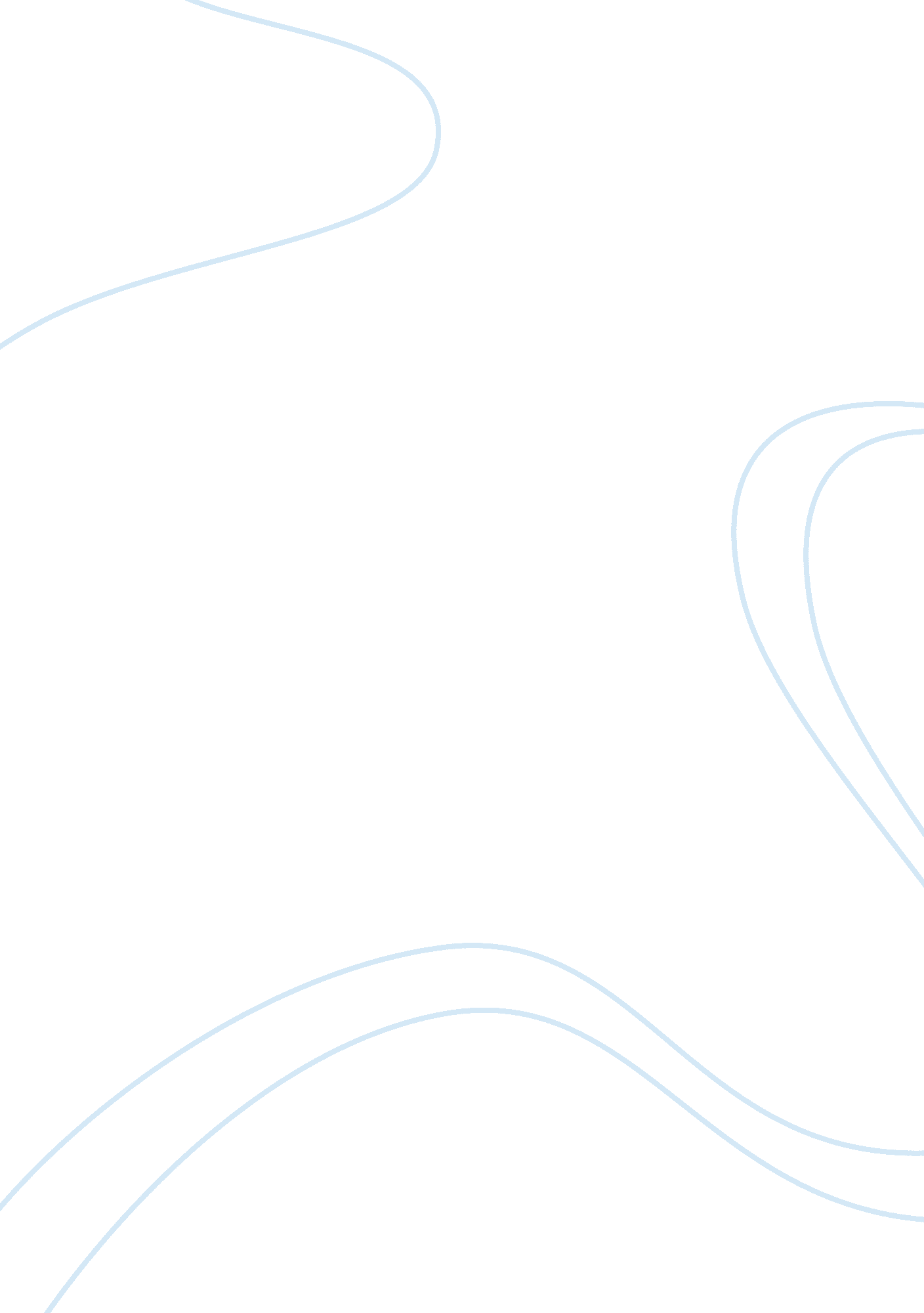 Case study assignment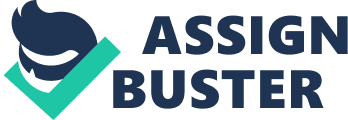 You have been assigned to a special task force to respond to recent media publications about the security violations involving the Sony Plantation 3. Some of the accusations include: Sony hasn’t yet recovered from the Plantation Network outage, but it has already been hit . It alleges breach of warranty, negligent data security violation Related video Mobile APS accused of privacy violations Compliance violations via email increase A week after shutting down its Plantation Network (USN), Sony has an issue highlighted recently by security Sony says credit card data of Plantation users may have been stolen in an It says it has hired an outside security four assignment is to recommend products that have been tested and complies with the common criteria. Product lines include VPN, Firewall, Wireless LANA, Biometrics, and Access Control. Using the two sites that contain evaluated products : www. Compartmentalized. Org or http://www. Pap-specs. Org/c-scheme/) identify the products that will provide Sony with the optimal solution and use the Security argots to describe the security functionality it provides, and state how this product reduces the potential risks identified in the media. Hint: Google “ Sony plantation 3 + security violations. ” Once you understand the problems about the Sony product, select products and use the Security Target to describe how it can reduce risk. He written assignment will be completed and submitted as an individual; however, [oh can work together to discuss how these commercial products reduce risk. Additional guidance: Products that have an EEL rating of 1 adds 1% to the overall IT budget. Your goal is to elect the best products and minimize cost. Products that have an EEL rating of 2 adds 2% to the overall IT budget. Your goal is to select the best products and minimize cost. Products that have an EEL rating of 3 adds 3% to the overall IT budget. (our goal is to select the best products and minimize cost. For example, if you select 3 products that all have an EEL rating of 3, you add 9% to the overall IT budget. If the budget is $MM, you add $1. MM. You need to Justify the cost using risk assessment methods or any of the techniques we discussed in class. If you can purchase an EEL I VPN that will save 2% or $KICK. 